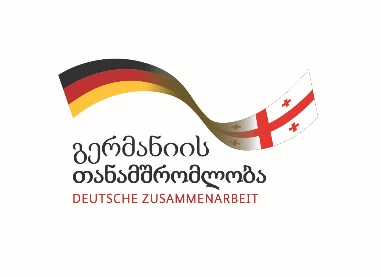 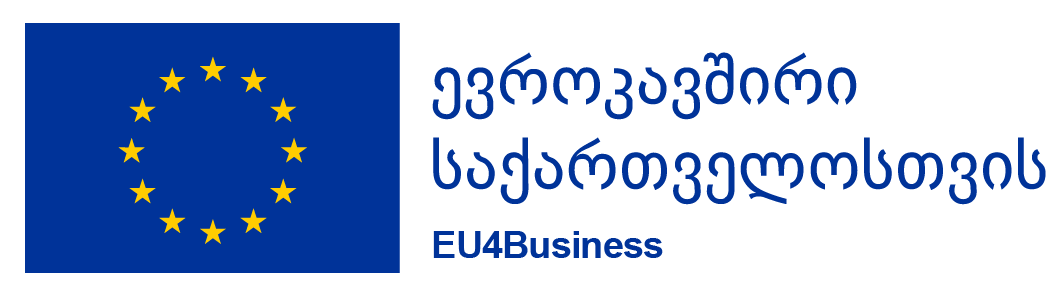 SME Development and DCFTA in GeorgiaVisit of International ICT CompaniesDates: Wednesday, 5 June  – Thursday, 6 June 2019 (TBC)Time: from 10:00 to 17:00 (5 June); from 10:00 to 12:00 (6 June)Venue: Tech Park (TBC) Address: 7 Innovation Street, OkrokanaAgendaDAY 0 – Tuesday, 4 June Travel to Tbilisi on individual basisDAY 1 - Wednesday, 5 June09:30-10:00	Participant Registration and Welcome CoffeeSessionsLead Topic10:00-10:15Deputy Minister of Economy and Sustainable Development of Georgia (TBC)Philipp Steinheim (GIZ)Rene Tõnnisson (BIA)Welcome and overview of the event 10:15-10:45Deputy Minister of Economy and Sustainable Development of Georgia (TBC)Policies for the Development of the ICT Sector in Georgia10:45-11:15Mikheil Khidureli, Director of Enterprise Georgia (TBC)Business and Investment Opportunities in Georgia (Business and IT Service Outsourcing)11:15-11:45Avtandil Kasradze, Director of Georgian Innovation and Technology Agency (TBC)Innovation Eco-System in Georgia – The Role of the ICT Sector (Innovation Infrastructure in Georgia; ICT Education Project)11:45-12:05Success Case – ICT Company (TBD)Experience of International ICT company operating in Georgia12:05-12:25Rene TõnnissonWrap-up: Cooperation opportunities between Georgian and International ICT Sectors13:00-14:00Lunch14:00-17:00Enterprise Georgia, GITA, SME and DCFTA ProjectB2B Meetings between the ICT companies19:30DinnerDAY 2 - Thursday, 6 June09:30-10:00	Participant Registration and Welcome CoffeeDAY 2 - Thursday, 6 June09:30-10:00	Participant Registration and Welcome CoffeeDAY 2 - Thursday, 6 June09:30-10:00	Participant Registration and Welcome CoffeeSessionsLead Topic10:00-12:00ICT Cluster Manager and Board MemberVisit to Mioni Centre, ICT HUB in TbilisiPresentation of Georgian ICT Cluster12:00-13:00Lunch13:00-15:0016.00 - Tbilisi TourDeparture of Participants from Tbilisi Airport